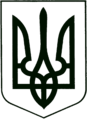 УКРАЇНА
МОГИЛІВ-ПОДІЛЬСЬКА МІСЬКА РАДА
ВІННИЦЬКОЇ ОБЛАСТІВИКОНАВЧИЙ КОМІТЕТ                                                           РІШЕННЯ №114Від 14.04.2023р.                                              м. Могилів-ПодільськийПро затвердження проектної пропозиції на встановлення Меморіальної дошки Поважнюку Віталію МиколайовичуКеруючись ст.ст. 31, 33, 52 Закону України «Про місцеве самоврядування в Україні», враховуючи рішення 31 сесії міської ради 8 скликання від 24.03.2023 року №745 «Про надання дозволу на встановлення Меморіальної дошки Поважнюку Віталію Миколайовичу», -виконком міської ради ВИРІШИВ:          1. Затвердити проектну пропозицію на встановлення Меморіальної дошки Поважнюку Віталію Миколайовичу (02.06.1982 – 15.04.2022) - молодшому сержанту Збройних Сил України, який загинув в населеному пункті Авдіївка (Покровський район Донецької області), захищаючи державний суверенітет та незалежність України - розміром 40 см на 80 см на будівлі Озаринецького Ліцею по вул. Соборній, 1 в селі Озаринці Могилів-Подільського району Вінницької області згідно з додатком.          2. Контроль за виконанням даного рішення покласти на першого заступника міського голови Безмещука П.О..       Міський голова                                                  Геннадій ГЛУХМАНЮК                                                                                                      Додаток                                                                                            до рішення виконавчого                                                                                            комітету міської ради                                                                                           від 14.04.2023 року №114Проєктна пропозиція на встановлення Меморіальної дошки Поважнюку Віталію Миколайовичу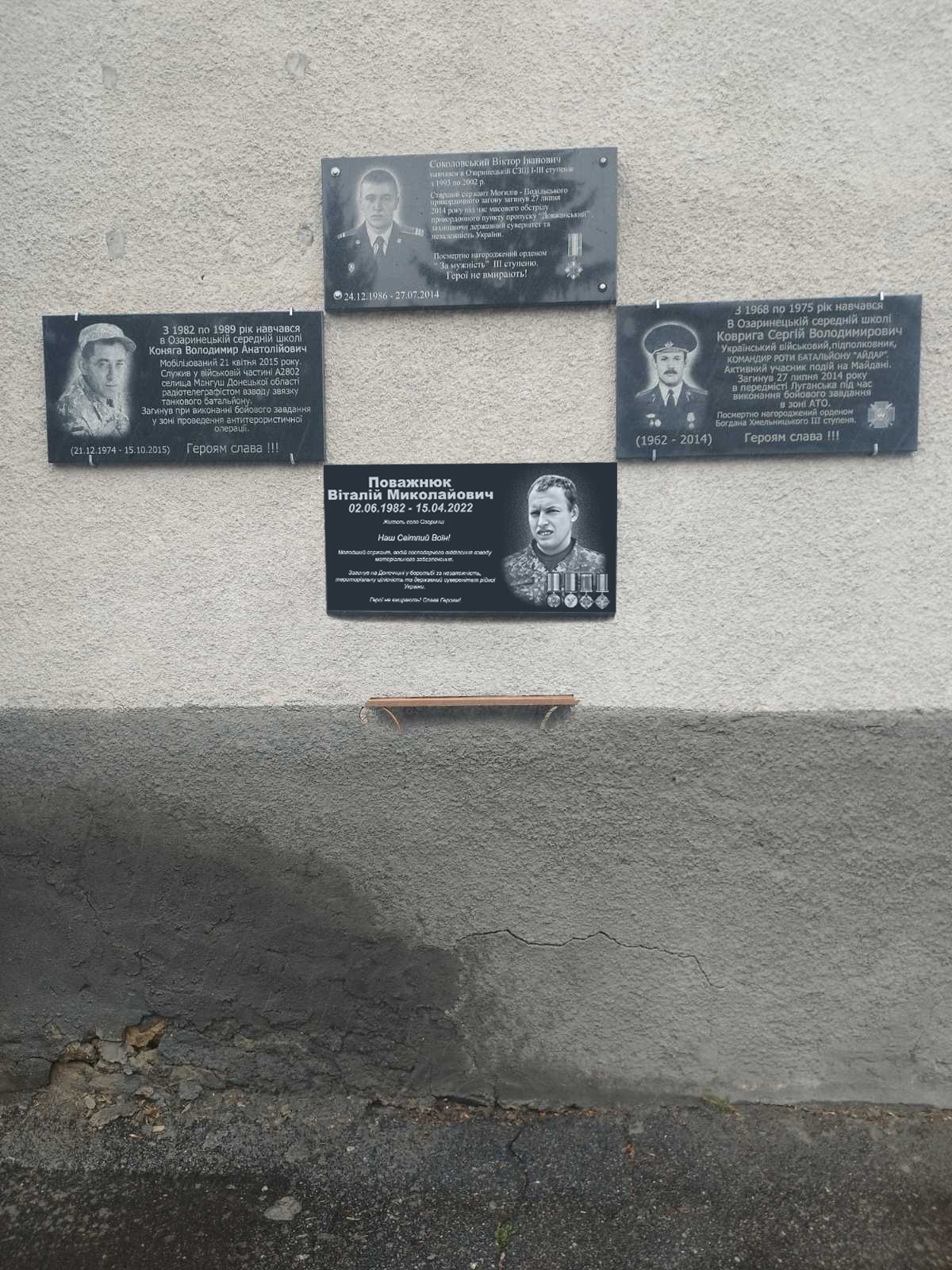 Проєктне місце розміщення Меморіальної дошки на будівлі Озаринецького Ліцею по вул. Соборній, 1 в селі Озаринці Могилів-Подільського району Вінницької області, розміром: висотою 40 см та шириною 80 см. Перший заступник міського голови			          Петро БЕЗМЕЩУК